WATER AND WEATHERLabel the different stages in the cycle. 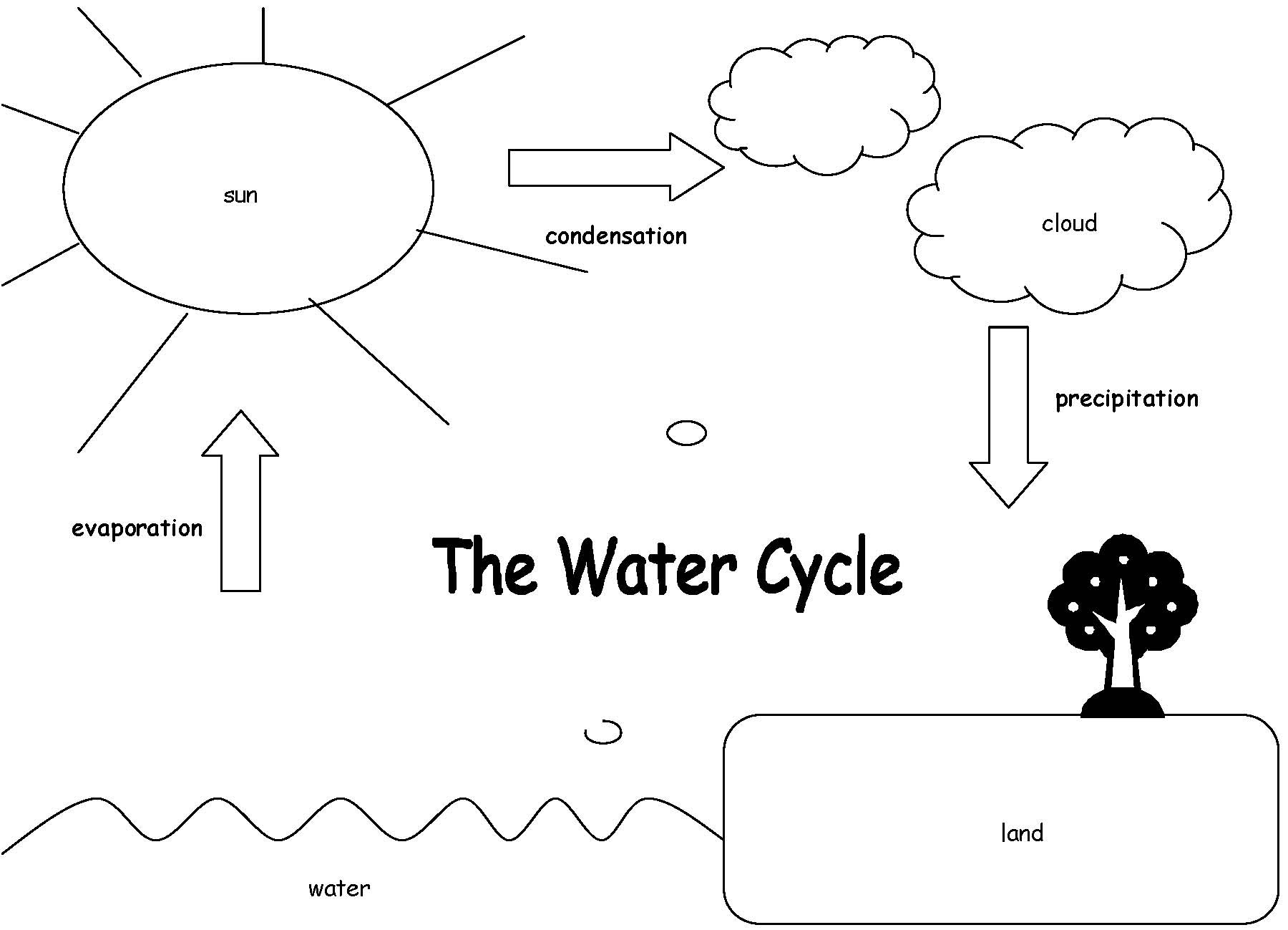 Define the terms below:Precipitation ____________________________________________________________________________________________________________________What are examples of precipitation? _____________________________________________________________________Condensation____________________________________________________________________________________________________________________Evaporation_____________________________________________________________________________________________________________________ The temperature at which water becomes water vapor is known as __________________. Vaporization is a phase change from a _________________ to a ___________________. Condensation is a phase change from a ____________________ to a __________________. What type of phase change is happening as water changes into ice? _______________________What type of phase change is happening as ice changes to water? _________________________What happens when ice reaches its melting point temperature? ______________________________________________________________________________________11) What is the main difference between weather and climate? ____________________________________________________________________________________________________________________________________On a weather map, what do the following symbols represent? 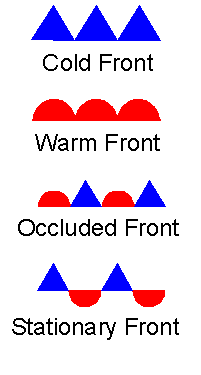 Fill in the blanks.14) A(n) __________________________ is used to measure temperature.15) A(n) ______________________ is used to measure wind direction.16) A(n) ______________________ is used to measure wind speed.17) A(n) ______________________ is used to measure humidity. EARTH CYCLES18) Which of the following correctly completes the following sentence?      Due to the tilt of the Earth's axis,   A. daylight in Texas lasts longer in December than in July.  B. the North and South Poles have the same seasons at the same time.  C. the Eastern and Western Hemispheres have opposite seasons.  D. certain regions on Earth can have non-stop daylight for six months of the year.19) If you lived at point B in the diagram below, what time of day would it be? _______________________________20) How do you know? __________________________________________________________________________________________________________________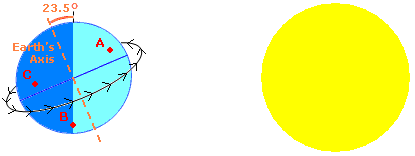 21) What season would A be experiencing right now? ___________22) Explain your answer. ___________________________________________________________________________________________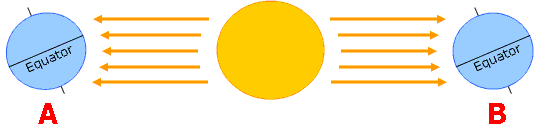 23) The figure above shows the Earth at two different positions in its orbit around the Sun.  In which position would it be summer in the Northern Hemisphere?   A. position A  			B. position B    C. neither position A nor B  		D. both position A and B  24) Explain your answer. ___________________________________________________________________________________________25) Label the phases of the moon in the diagram below.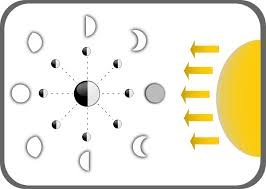 PLANETS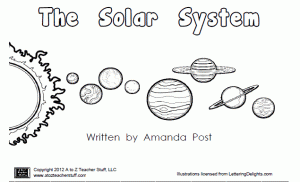 27) Describe the inner planets. ________________________________________________________________________________28) Describe the outer planets. ________________________________________________________________________________29) What is the smallest planet in our solar system?   A. Mars  	B. Venus  	 C. Mercury  	 D. Earth  30) Which of the following is an inner planet of the Solar System?   A. Earth  	B. Uranus  	C. Jupiter  	D. Saturn  31) Which of the following planets is closest in size to Earth?   A. Mercury  	B. Neptune  	C. Venus  	D. Mars  32) Which of these is a lot larger than the Earth?   A. Mars  	B. Saturn  	C. Mercury  	D. Venus  33) Of the planets listed below, which is the largest?   A. Venus  	B. Mercury  	C. Earth  	D. Mars  34) What is the 7th planet from the Sun?   A. Neptune  	B. Saturn  	C. Uranus  	D. Jupiter  LIGHT AND SOUND35) What is sound? __________________________________________________________________________________________36) Which of the following always causes a sound to change pitch?   A. changing the material that is making the vibration  B. changing the strength of the vibration  C. changing the speed of the vibration  D. none of these, there is no air in space.37) Garrett has four strings that are the same thickness and are made of the same material. Garrett cuts the strings to different lengths and pulls them to the same tightness. When he plucks the strings with his finger, which string will have the highest pitch?   A. They will all have the same pitch.  B. It is impossible to say.  C. The longest string will have the highest pitch.  D. The shortest string will have the highest pitch.38) Jenny plucked a tight string. Which of the following best describes the way sound travels to Jenny's ears from the plucked string? A. The air blows the sound to Jenny's ears.B. Air waves carry the sound to Jenny's ears.C. The vibrations of the string make the air vibrate which makes Jenny's ear drum vibrate.D. The vibrations of the string make Jenny's ears vibrate.39) Jenny plucked a tight string. If Jenny made the tight string shorter and then plucked it, what would happen to the sound? A. The sound would be quieter.    B. The pitch would be lower.  C. The pitch would be higher.       D. The sound would be louder.40) Which of the following statements is true?   A. Something must first produce a vibration before it can produce a sound.  B. Something cannot produce a sound if it also produces a vibration.  C. Something can produce a sound without producing a vibration.  D. Something must first produce a sound before it can produce a vibration.41) Why do string instruments make sound? A. They are made to recognize hand movement and then translate that into sound.B. none of theseC. They are made so that the strings do not vibrate.D. They are made so that the strings vibrate.42) What are transparent objects? _____________________________________________________________________________42) What are translucent objects? _____________________________________________________________________________42) What are opaque objects? ________________________________________________________________________________43) Which of the following diagrams correctly shows how a convex lens refracts light? 44) Which of the following diagrams correctly shows how a concave lens refracts light? 45) What are the colors that make up white light?_____________________		__________________________________________		__________________________________________		__________________________________________		46) Which of the following is used to bend different wavelengths of light to different degrees, separating it into its different colors?   A. air  		B. mirror  	C. metal  	D. prism  47) Which of the following surfaces reflects the most light?   A. tree trunk  			B. aluminum foil    C. concrete sidewalk  		D. yellow cloth  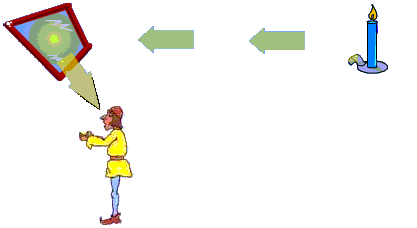 W. Light enters Joe's eyeX. Joe sees flameY. Candle flame gives off lightZ. Mirror reflects lightA. Y  W  Z  X  	B. Z  Y  X  W  	C. X  W  Z  Y  	D. Y  Z  W  X  49) In the picture below, a ray of light hits a mirror and changes direction. What is this "bouncing off" action called?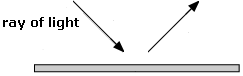 A. refraction     		B. condensation  			C. reflection  		D. evaporation  SIMPLE MACHINES and FORCE AND MOTION50) What do simple machines do? ____________________________________________________________________________________________________51) What does friction do to a moving object?_______________________________________________________________________52) What is inertia?  _____________________________________________________________________________________________________________________53) What is force? _______________________________________________________________________________________________________________________54) What is the difference between a pull and a push?______________________________________________________________________________________________________________________________________________55) What is gravity? ___________________________________________________________________________________________________________________ECOSYSTEMS AND ADAPTATION56) Define the terms below:Ecosystems _________________________________________________________________________________________________________________________Population _________________________________________________________________________________________________________________________Community _________________________________________________________________________________________________________________________Producer ____________________________________________________________________________________________________________________________Consumer ___________________________________________________________________________________________________________________________Decomposer ________________________________________________________________________________________________________________________Hervibore ___________________________________________________________________________________________________________________________Carnivore ___________________________________________________________________________________________________________________________Omnivore ___________________________________________________________________________________________________________________________In a prairie ecosystem, birds feed on insects and snakes feed on birds. Imagine that humans began to hunt the birds in the area, and the bird population decreased.57) How would the snake and insect populations be affected?  A. Snake population will go up because they don't have to compete for food, and insect population will go down because of lack of exercise.  B. Snake population will go down because of the smaller food supply, and insect population will go down because of disease.  C. Snake population will go down because the food supply is smaller, and insect population will go up because they have fewer predators.  D. Snake population will go up because they don't have to compete for food, and insect population will go up because they have fewer predators.58) Food webs show how energy gets transferred among living things. A food web for a prairie ecosystem is shown below.All plants and animals need energy in order to survive. Which of the following could survive without the energy from the Sun? 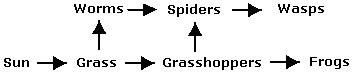   A. grass  	B. grasshoppers  C. none of these  D. frogs  59) How do adaptations help animals survive?______________________________________________________________________________________________________________________________________________ 60) Which of the following statements is true about adaptations?I. A species can adapt over the course of many generations.II. A single organism can adapt throughout its lifetime.  A. Both I and II  			B. I only    C. II only  			D. Neither I nor II  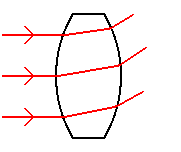 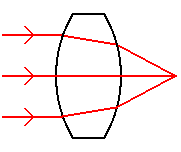 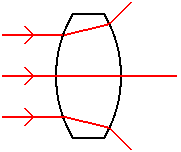 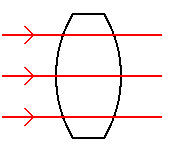 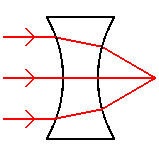 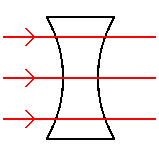 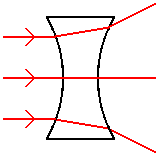 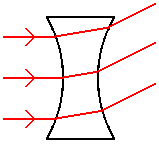 Define the simple machine.What problem would this machine help you solve?LeverScrewPulleyInclined planeWedgeWheel and axle